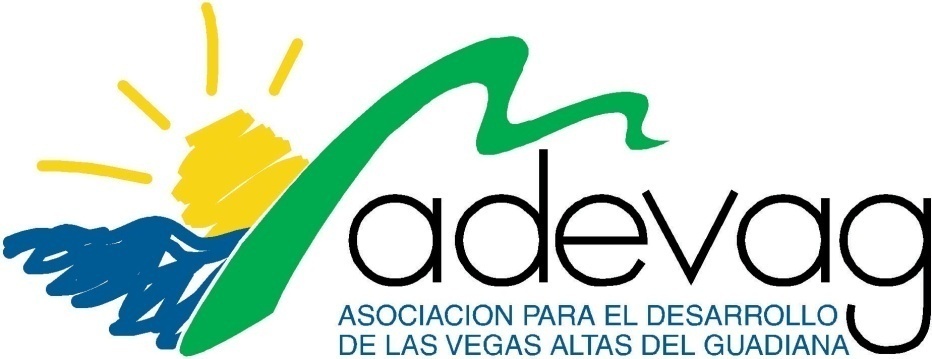 LEADER 2014-2020Estrategia de Desarrollo Local Participativo en la comarca de las Vegas Altas del Guadiana  CONVOCATORIA DE AYUDAS CONTRA COVID-19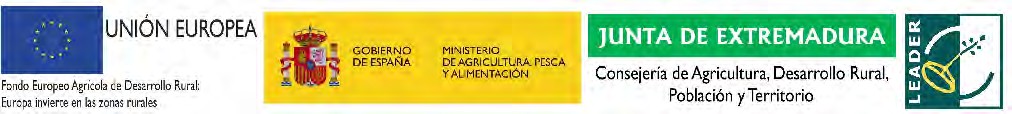 MODÍndice de ContenidosRECOMENDACIONES PARA CUMPLIMENTAR LA MEMORIA	3INFORMACIÓN BÁSICA SOBRE PROTECCIÓN DE DATOS	41.-IDENTIFICACIÓN DEL SOLICITANTE	52.-IDENTIFICACIÓN DEL PROYECTO	73.-UBICACIÓN	84-PLAN DE INVERSIONES	9MODALIDAD DEL PROYECTO	105.1- VIABILIDAD DE LA OPERACIÓN.	115.2- IMPACTO DEL PROYECTO Y EFECTO DINAMIZADOR	125.3- INNOVACIÓN Y OTROS VALORES AÑADIDOS	135.4.- INCIDENCIA EN LA CREACIÓN Y/O MANTENIMIENTO DE EMPLEO.	145.5.-INCIDENCIA EN EL MEDIO AMBIENTE Y/O ADAPTACIÓN CAMBIO CLIMÁTICO	155.6.- OTROS ASPECTOS A VALORAR	16Desarrollo de la actividad	16Empleo total año anterior	16Grado afección por el COVID-19	176.- PLAN DE RECURSOS HUMANOS	187.- DOCUMENTACIÓN ADJUNTA	208.- OTRA INFORMACIÓN DE INTERÉS	209.- DECLARACIÓN RESPONSABLE	21La información facilitada a través de la Memoria podrá ser utilizada para valorar el proyecto y, en su caso, para proceder a su baremación determinando el porcentaje de ayuda propuesto (no obstante, no será necesariamente vinculante ni para el análisis y evaluación del Equipo Técnico ni para la Comisión de Valoración, que podrán regirse por otras fuentes y/o comprobaciones oportunas) Se recomienda dedicar el tiempo necesario para cumplimentar cada uno de los apartados. Esta información debe ser:.Y recuerde: ante cualquier duda, consulte a los/as técnicos/as del CEDER del Grupo de Acción LocalAsociación para el Desarrollo de las Vegas Altas del Guadiana ADEVAGPágina 3 de 21REPRESENTADO POR:*Nota: estos datos deben coincidir con los de su Declaración de PYME y, por tanto, deben incluir también los de todas las posibles empresas vinculadas y/o asociadas a la suya, en la parte que corresponda (Recomendación Comisión 2003/361/CE)Referencias y fundamento del proyectoDESCRIPCIÓNDescripción del proyecto para el que se solicita ayuda y de la actividad a realizarJUSTIFICACIÓNNecesidad de las inversiones, adaptación a la normativa y recomendaciones derivadas del COVID-19, necesidad de reorientar los objetivos del negocio, etc.FUNDAMENTODescripción de su contribución al desarrollo de la zona e impacto ambiental previstoIMPORTANTE: La inversión total en este cuadro tiene que coincidir con los presupuestos y relación de presupuestos que Vd. entrega.Se valorará la fiabilidad de las potenciales personas destinatarias finales o beneficiarias, así como las características de la inversión. Se considera que potenciales personas destinatarias finales o beneficiarias más consolidadas aportan mayor viabilidad al proyecto. También se considera que si la inversión es menor también lo es el riesgo y, por lo tanto, la inversión es más viableSeñale la localidad o entidad de población de ubicación. El dato de población será obtenido de los publicados por el INE según revisión del padrón de habitantes a fecha 01/01/2019) 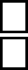 Puede  realizar  a  continuación  las  observaciones  que considere  oportunas  al respecto, relacionando  la documentación acreditativa que presenta: 	Inversión tecnológica o de las TIC.	Aunque en esta convocatoria no es obligatoria la creación ni el mantenimiento de empleo, se puntuará el que, voluntariamente, las potenciales personas destinatarias finales o beneficiarias decidan comprometerse mediante modelo al respecto que deberán presentar.Si Vd. no renuncia a los puntos que pueda obtener por este apartado, se entenderá que voluntariamente se obliga a mantener y/o crear empleo, lo que supone la posible pérdida de derecho al cobro o reintegro de parte de la subvención en el caso de incumplimiento durante los tres años en que permanece dicho compromiso.Página 15 de 21¡ATENCIÓN! Sólo tiene que cumplimentar  este  apartado  si  ha  elegido en el apartado 5.4 anterior que Sí se compromete a crear y/o mantener empleo (no es obligatorio)Información relativa al proyecto para el que se solicita ayuda que no se haya reflejado en los apartados anteriores. Aquí puede también ampliar la justificación sobre las necesidades de las inversiones previstas en relación a la crisis sanitaria del COVID-19 (directrices y recomendaciones específicas para su sector de actividad, normativa reguladora, etc.)MEMORIA DESCRIPTIVA INVERSIONES PRODUCTIVASMedida 19.2 LEADERMEMORIA DESCRIPTIVA INVERSIONES PRODUCTIVASMedida 19.2 LEADERMEMORIA DESCRIPTIVA INVERSIONES PRODUCTIVASMedida 19.2 LEADERPromotorTítulo del proyecto:Actuación en la que se enmarcaA11.- Transformación y comercialización de productos agrícolasActuación en la que se enmarcaA12.- Creación y desarrollo de empresas y actividades no agrícolasCompletaLos datos sobre el solicitante y su actividad empresarial así como de la operación para la que se solicita ayuda que no se incluyan en la memoria no podrán ser tenidos en cuenta en la valoración y baremación del proyecto. No obstante, dependiendo de las características del solicitante, la actividad o la inversión, es posible que no proceda cumplimentar algunos de los apartados de la memoria.ConcretaLa información debe ajustarse a los datos que se solicitan en cada apartado. Se aconseja no sobrepasar el espacio previsto para cada uno de ellos, si bien se puede añadir cuanta información se desee si se considera indispensable.RealistaLos datos que se incluyan en la Memoria deberán reflejar rigurosamente la realidad del proyecto. La inclusión de datos falsos o inciertos no supondrá un incremento de la ayuda y podría ser motivo de la denegación o la revocación de la misma.AvaladaCuando la memoria sea entregada en papel, todas las páginas, así como la declaración responsable que figura en la última de ellas, serán firmadas por el solicitante, avalando de esta forma la veracidad de la información facilitada. Cuando la entrega sea a través de RegistroElectrónico, el documento vendrá avalado mediante firma electrónica.Información Básica sobre tratamiento de datos personalesInformación Básica sobre tratamiento de datos personalesResponsable del tratamientoConsejería de Agricultura, Desarrollo Rural, Población y Territorio. Avda. Luis Ramallo s/n, 06800 Mérida (Badajoz).Delegado de Protección de Datos: dpd@juntaex.esFinalidadesAyudas bajo la metodología LEADER: Tramitación del expediente administrativo de solicitud de ayuda al amparo de la Orden de 16 de enero de 2020 por la que se regula el sistema de ayudas bajo metodología LEADER y el procedimiento de gestión, para el periodo de programación de desarrollo rural 2014 - 2020.Sus datos podrán tratarse también para difundir, dar publicidad e informar de otras ayudas o asuntos que puedan ser de su interés.LegitimaciónMisión de interés público y ejercicio de Poderes Públicos (art. 6.1 e) RGPD), para lafinalidad principal, en virtud de la Ley 39/2015, de 1 de octubre, del Procedimiento Administrativo Común de las Administraciones Públicas y Orden de 16 de enero de 2020 por la que se regula el sistema de ayudas bajo metodología LEADER y el procedimiento de gestión, para el periodo de programación de desarrollo rural 2014 - 2020Tratamiento necesario para el cumplimiento de una obligación legal aplicable al Responsable del tratamiento (art. 6.1.c) RGPD). Para difundir, dar publicidad e informar de otras ayudas o asuntos que puedan ser de su interés, la legitimación es el consentimiento expreso (art. 6.1 a) RGPD).Destinatarios de los datosAsociación para el Desarrollo de las Vegas Altas del Guadiana (ADEVAG) es el Encargado del tratamiento (art. 28 RGPD), y tratará sus datos por cuenta del Responsable del tratamiento.Podrán ser transferidos datos a otros organismos u órganos de la Administración Pública sin precisar el previo consentimiento del interesado, cuando así lo prevea una norma de Derecho de la Unión Europea o una Ley, que determine las cesiones que procedan como consecuencia del cumplimiento de la obligación legal, aunque deberemos informar de este tratamiento al interesado.Sus datos podrán ser también compartidos con proveedores de servicios cuando sea necesaria su intervención para la prestación del servicio y en lo estrictamente imprescindible para los fines contratados.Cualquier otra cesión de datos a terceros exigirá el previo consentimiento del interesado o contar con la autorización del Responsable, en los supuestos legalmente admisibles.Derechos de los interesadosPodrás acceder, rectificar, suprimir, oponerse a determinados tratamientos, así como ejercer su derecho a la limitación del tratamiento, a la portabilidad y a no ser objeto de una decisión basada únicamente en tratamiento automatizado de sus datos. En particular, tiene derecho a oponerse a recibir comunicaciones sobre productos y servicios determinados. Del mismo modo, el usuario tiene derecho a revocar suconsentimiento en cualquier momentoInformación Adicionalhttp://www.juntaex.es/con03/tratamiento-de-datos-de-caracter-personal1IDENTIFICACIÓN DEL SOLICITANTENombre y Apellidos / Razón SocialNombre y Apellidos / Razón SocialNombre y Apellidos / Razón SocialN.I.F. / C.I.F.Domicilio SocialDomicilio SocialDomicilio SocialDomicilio SocialMunicipioProvinciaProvinciaCódigo PostalTeléfonoMóvilMóvilFaxCorreo electrónicoNombre y ApellidosNombre y ApellidosN.I.F.:En calidad de:En calidad de:En calidad de:TeléfonoMóvilFaxCorreo electrónicoDATOS BÁSICOS DE LA EMPRESA (Cumplimentar solo en el caso de empresas ya creadas)DATOS BÁSICOS DE LA EMPRESA (Cumplimentar solo en el caso de empresas ya creadas)DATOS BÁSICOS DE LA EMPRESA (Cumplimentar solo en el caso de empresas ya creadas)DATOS BÁSICOS DE LA EMPRESA (Cumplimentar solo en el caso de empresas ya creadas)DATOS BÁSICOS DE LA EMPRESA (Cumplimentar solo en el caso de empresas ya creadas)FORMA JURÍDICAactual Empresario/a individual Sociedad Limitada Sociedad Anónima Sociedad Civil Empresario/a individual Sociedad Limitada Sociedad Anónima Sociedad Civil Comunidad de Bienes Sociedad Laboral CooperativaOtros (especificar): ………………………………… Comunidad de Bienes Sociedad Laboral CooperativaOtros (especificar): …………………………………Descripción de la actividadDescripción de la actividadDescripción de la actividadDescripción de la actividadDescripción de la actividadFecha de ConstituciónFecha de ConstituciónCódigo C.N.A.E.Código C.N.A.E.Código I.A.ENº de Trabajadores (media anual)Nº de Trabajadores (media anual)Importe Anual de NegocioImporte Anual de NegocioActivo del Balance...............................Datos referidos al ejercicio anterior: 01/01/2019 a 31/12/2019....................................................................................Datos referidos al ejercicio anterior: 01/01/2019 a 31/12/2019....................................................................................Datos referidos al ejercicio anterior: 01/01/2019 a 31/12/2019....................................................................................Datos referidos al ejercicio anterior: 01/01/2019 a 31/12/2019....................................................................................Datos referidos al ejercicio anterior: 01/01/2019 a 31/12/2019.....................................................Composición de la Sociedad (sólo para sociedades)Información sobre las personas /entidades que tienen acciones o participaciones en la sociedadComposición de la Sociedad (sólo para sociedades)Información sobre las personas /entidades que tienen acciones o participaciones en la sociedadComposición de la Sociedad (sólo para sociedades)Información sobre las personas /entidades que tienen acciones o participaciones en la sociedadComposición de la Sociedad (sólo para sociedades)Información sobre las personas /entidades que tienen acciones o participaciones en la sociedadNombre y apellidos o Razón SocialDNI / CIFCargo en la sociedad%participación0,00 %0,00 %0,00 %0,00 %0,00 %0,00 %0,00 %Perfil del empresario / sociosInformación sobre la situación del empresario o los socios de las sociedad en el momento de solicitar la ayudaPerfil del empresario / sociosInformación sobre la situación del empresario o los socios de las sociedad en el momento de solicitar la ayudaPerfil del empresario / sociosInformación sobre la situación del empresario o los socios de las sociedad en el momento de solicitar la ayudaPerfil:Número de socios(en el caso de empresarios/as individuales: 1)Número de socios %(en el caso de empresarios/as individuales: 100%)Mujeres%Jóvenes menores de 35 años%Personas con discapacidad (al menos 33%)%Mayores de 50 años%Desempleados (como peticionario)%Observaciones a la estructura legal3UBICACIÓNUbicación de la operaciónInformación sobre la ubicación donde se va a realizar la operaciónUbicación de la operaciónInformación sobre la ubicación donde se va a realizar la operaciónUbicación de la operaciónInformación sobre la ubicación donde se va a realizar la operaciónUbicación de la operaciónInformación sobre la ubicación donde se va a realizar la operaciónUbicación de la operaciónInformación sobre la ubicación donde se va a realizar la operaciónDomicilioDomicilioDomicilioDomicilioPoblaciónProvinciaCódigo PostalCódigo Postale-maile-mailTeléfonoTeléfonoMóvilMóvilFaxCaracterísticas de las infraestructuras / instalaciones con las que cuenta la empresaInformación sobre las infraestructuras / instalaciones (naves, oficinas, parcelas, locales comerciales, etc. ) de la empresaCaracterísticas de las infraestructuras / instalaciones con las que cuenta la empresaInformación sobre las infraestructuras / instalaciones (naves, oficinas, parcelas, locales comerciales, etc. ) de la empresaCaracterísticas de las infraestructuras / instalaciones con las que cuenta la empresaInformación sobre las infraestructuras / instalaciones (naves, oficinas, parcelas, locales comerciales, etc. ) de la empresaTipo de infraestructuraUbicaciónDescripciónObservaciones a la ubicaciónPlan de inversionesInformación sobre las inversiones de la operación para la que se solicita ayuda. Se incluirán exclusivamente los conceptos que forman parte del presupuesto para el que se solicita ayuda. El importe total sin I.V.A. debe coincidir con el que figura en la relación de facturas pro-forma y presupuesto que acompaña a la solicitud de ayuda.Plan de inversionesInformación sobre las inversiones de la operación para la que se solicita ayuda. Se incluirán exclusivamente los conceptos que forman parte del presupuesto para el que se solicita ayuda. El importe total sin I.V.A. debe coincidir con el que figura en la relación de facturas pro-forma y presupuesto que acompaña a la solicitud de ayuda.Plan de inversionesInformación sobre las inversiones de la operación para la que se solicita ayuda. Se incluirán exclusivamente los conceptos que forman parte del presupuesto para el que se solicita ayuda. El importe total sin I.V.A. debe coincidir con el que figura en la relación de facturas pro-forma y presupuesto que acompaña a la solicitud de ayuda.Plan de inversionesInformación sobre las inversiones de la operación para la que se solicita ayuda. Se incluirán exclusivamente los conceptos que forman parte del presupuesto para el que se solicita ayuda. El importe total sin I.V.A. debe coincidir con el que figura en la relación de facturas pro-forma y presupuesto que acompaña a la solicitud de ayuda.Plan de inversionesInformación sobre las inversiones de la operación para la que se solicita ayuda. Se incluirán exclusivamente los conceptos que forman parte del presupuesto para el que se solicita ayuda. El importe total sin I.V.A. debe coincidir con el que figura en la relación de facturas pro-forma y presupuesto que acompaña a la solicitud de ayuda.Plan de inversionesInformación sobre las inversiones de la operación para la que se solicita ayuda. Se incluirán exclusivamente los conceptos que forman parte del presupuesto para el que se solicita ayuda. El importe total sin I.V.A. debe coincidir con el que figura en la relación de facturas pro-forma y presupuesto que acompaña a la solicitud de ayuda.CapítuloConceptoConceptoConceptoImporte con IVA (€)Importe sin IVA (€)Obra Civil e InstalacionesEdificios (nueva construcción) (No elegible en esta convocatoria)Edificios (nueva construcción) (No elegible en esta convocatoria)Edificios (nueva construcción) (No elegible en esta convocatoria)Obra Civil e InstalacionesEdificios (reformas/rehabilitación/acondicionamiento)Edificios (reformas/rehabilitación/acondicionamiento)Edificios (reformas/rehabilitación/acondicionamiento)Obra Civil e InstalacionesInfraestructurasInfraestructurasInfraestructurasObra Civil e InstalacionesOtros (especificar):…………………………..Otros (especificar):…………………………..Otros (especificar):…………………………..Obra Civil e InstalacionesOtros (especificar):…………………………..Otros (especificar):…………………………..Otros (especificar):…………………………..Inmovilizado materialOtras instalaciones (no incluidas en Obra Civil)Otras instalaciones (no incluidas en Obra Civil)Otras instalaciones (no incluidas en Obra Civil)Inmovilizado materialMaquinaria y utillajeMaquinaria y utillajeMaquinaria y utillajeInmovilizado materialMobiliarioMobiliarioMobiliarioInmovilizado materialEquipamiento informáticoEquipamiento informáticoEquipamiento informáticoInmovilizado materialElementos de transporteElementos de transporteElementos de transporteInmovilizado materialOtros (especificar):…………………………..Otros (especificar):…………………………..Otros (especificar):…………………………..Inmovilizado materialOtros (especificar):…………………………..Otros (especificar):…………………………..Otros (especificar):…………………………..Inmovilizado intangiblePatentesPatentesPatentesInmovilizado intangibleMarcasMarcasMarcasInmovilizado intangibleAplicaciones informáticasAplicaciones informáticasAplicaciones informáticasInmovilizado intangibleOtros (especificar):…………………………..Otros (especificar):…………………………..Otros (especificar):…………………………..Inmovilizado intangibleOtros (especificar):…………………………..Otros (especificar):…………………………..Otros (especificar):…………………………..Otras inversiones o gastosRedacción de proyectos técnicosRedacción de proyectos técnicosRedacción de proyectos técnicosOtras inversiones o gastosDirección de obra y coord. seguridad-saludDirección de obra y coord. seguridad-saludDirección de obra y coord. seguridad-saludOtras inversiones o gastosEstudios de viabilidadEstudios de viabilidadEstudios de viabilidadOtras inversiones o gastosLicencias de obra y actividadLicencias de obra y actividadLicencias de obra y actividadOtras inversiones o gastosOtros (especificar):………………………Otras inversiones o gastosOtros (especificar):………………………Total InversiónTotal InversiónTotal InversiónTotal Inversión0,00 €0,00 €Plan de financiaciónInformación sobre las fuentes de financiación que se emplearán para ejecutar la inversión total prevista (incluido el I.V.A.)Plan de financiaciónInformación sobre las fuentes de financiación que se emplearán para ejecutar la inversión total prevista (incluido el I.V.A.)Plan de financiaciónInformación sobre las fuentes de financiación que se emplearán para ejecutar la inversión total prevista (incluido el I.V.A.)CONCEPTOIMPORTE%- Recursos propios (mínimo 25%)- Para inversiones en transformación y comercialización de productos agrícolas, si el resultado del proceso de  de producción es un producto contemplado en el Anexo I del Tratado. Recursos propios (mínimo 50%)- Subvenciones (especificar cuáles)TOTALMODALIDAD DEL PROYECTODe ampliación/modernización De traslado desde el exteriorDe traslado dentro de la comarca.- Proyectos de ampliación, modernización o mejora Son aquellos que supongan inversiones de empresas ya existentes, que necesiten adquirir equipamiento, medios e infraestructuras, o inmovilizado o adaptar sus instalaciones a las nuevas normativas y recomendaciones derivadas de la pandemia COVID-19, o necesitennecesiten reorientar los objetivos de la empresa, siempre que contribuyan al mantenimiento de sus negocios con mejores garantías y posibilidades ante la nueva situación..- Proyectos de traslado, serán aquellos que planteen el desmontaje, traslado y montaje de empresas desde el exterior de la zona de aplicación hasta el interior, o dentro de la propia zona.5.1VIABILIDAD DE LA OPERACIÓN 	Grado de consolidación del negocio	Se considerará que el negocio está consolidado cuando lleva en funcionamiento 2 años o más tomando como referencia temporal la fecha registro de entrada de solicitud de la ayuda. Este aspecto se acreditará con certificado se situación censal donde se acrediten las diferentes actividades empresariales en alta. En el caso de varios IAE de la misma empresa se entenderá el grado de       consolidación en función del IAE más antiguo.	¿En cuál de las siguientes situaciones se encuentra su negocio?:Negocio consolidado: Lleva en funcionamiento 2 o más años. Negocio poco consolidado: Aún no lleva 2 años funcionando.Inversión presentadaInversión Total presentada……………………………0,…00…€……………………La inversión presentada es como máximo de 10.000 € La inversión presentada es mayor a 10.000 €Se ha traído aquí la Inversión Total presentada en esta Memoria. No obstante, para la valoración como criterio se tendrá en cuenta la Inversión Elegible (Se considerará inversión elegible aquella determinada por el Grupo una vez estudiado el proyecto por la Comisión de Valoración y que se acreditará con el acta de dicha comisión)Lo marcado anteriormente tiene en cuenta la Inversión Total presentada en esta Memoria. Si no coincide con la reflejada en su documento de solicitud, por favor, explique por qué:5.2IMPACTO DEL PROYECTO Y EFECTO DINAMIZADORMunicipio desfavorecidoMunicipio desfavorecidoMunicipio desfavorecidoLocalidad de ubicación:Ubicación:=< 5.000 hab.> 5.000 hab.Efecto multiplicadorEfecto multiplicadorEfecto multiplicadorSe valorará el gasto elegible del proyecto que va a realizarse usando factores productivos de la comarca de actuaciónTeniendo en cuenta los presupuestos que Vd. ha presentado, y eligiendo el más económico para cada elemento de inversión, en cuál de los siguientes tramos se sitúa el porcentaje que puede desarrollar con empresas de la comarca:Teniendo en cuenta los presupuestos que Vd. ha presentado, y eligiendo el más económico para cada elemento de inversión, en cuál de los siguientes tramos se sitúa el porcentaje que puede desarrollar con empresas de la comarca:Teniendo en cuenta los presupuestos que Vd. ha presentado, y eligiendo el más económico para cada elemento de inversión, en cuál de los siguientes tramos se sitúa el porcentaje que puede desarrollar con empresas de la comarca:50% o más % con uso de factores productivos de la comarcaDel 25% a menos del 50% con uso de factores productivos de la comarcaMenos del 25% con uso de factores productivos de la comarca Sin inversiones en factores productivos de la comarcaEste aspecto será revisado por el Equipo Técnico a la vista no del presupuesto presentado sino del que resulte elegible. La forma de baremar será mediante la suma del importe de los presupuestos  considerados elegibles seleccionados en el momento de la moderación de costes, correspondientes a empresas de la comarca, calculando el porcentaje respecto al total elegiblee. La acreditación de este hecho vendrá marcada por la razón social y dirección de la posible empresa proveedora. La comisión de valoración comprobará este hecho mediante declaración  censal  actualizada  o  certificado  de  IAE  de  la  empresa proveedora, que deberá aportar la persona promotora, o en su caso por prueba documental acreditativa de este criterio, preferentemente suministrada por fuentes oficiales (véanse detalles en la Convocatoria).50% o más % con uso de factores productivos de la comarcaDel 25% a menos del 50% con uso de factores productivos de la comarcaMenos del 25% con uso de factores productivos de la comarca Sin inversiones en factores productivos de la comarcaEste aspecto será revisado por el Equipo Técnico a la vista no del presupuesto presentado sino del que resulte elegible. La forma de baremar será mediante la suma del importe de los presupuestos  considerados elegibles seleccionados en el momento de la moderación de costes, correspondientes a empresas de la comarca, calculando el porcentaje respecto al total elegiblee. La acreditación de este hecho vendrá marcada por la razón social y dirección de la posible empresa proveedora. La comisión de valoración comprobará este hecho mediante declaración  censal  actualizada  o  certificado  de  IAE  de  la  empresa proveedora, que deberá aportar la persona promotora, o en su caso por prueba documental acreditativa de este criterio, preferentemente suministrada por fuentes oficiales (véanse detalles en la Convocatoria).50% o más % con uso de factores productivos de la comarcaDel 25% a menos del 50% con uso de factores productivos de la comarcaMenos del 25% con uso de factores productivos de la comarca Sin inversiones en factores productivos de la comarcaEste aspecto será revisado por el Equipo Técnico a la vista no del presupuesto presentado sino del que resulte elegible. La forma de baremar será mediante la suma del importe de los presupuestos  considerados elegibles seleccionados en el momento de la moderación de costes, correspondientes a empresas de la comarca, calculando el porcentaje respecto al total elegiblee. La acreditación de este hecho vendrá marcada por la razón social y dirección de la posible empresa proveedora. La comisión de valoración comprobará este hecho mediante declaración  censal  actualizada  o  certificado  de  IAE  de  la  empresa proveedora, que deberá aportar la persona promotora, o en su caso por prueba documental acreditativa de este criterio, preferentemente suministrada por fuentes oficiales (véanse detalles en la Convocatoria).Entendemos que para promover la innovación y generar valor añadido en los tiempos actuales es vital el esfuerzo inversor en costes por implantación técnica o tecnológica convencional o de las TIC en la operación proyectada, tanto en el sistema de producción o comercialización de productos o en la prestación de servicios o en la gestión de la empresa en: automatización de procesos, conexiones para internet, dispositivos informáticos para reserva on- line, comercio-e, o herramientas de gestión TIC o aplicaciones informáticas para la gestión y el control de procesos, o incorporación de equipos o maquinaria convencional que permita avanzar en los procesos o que mejoren la prestación de los servicios, medido en función de la inversión destinada a adquisición de bienes de equipo o de tecnología o inmovilizado inmaterial respecto a la inversión total subvencionable que resulte elegibleEntendemos que para promover la innovación y generar valor añadido en los tiempos actuales es vital el esfuerzo inversor en costes por implantación técnica o tecnológica convencional o de las TIC en la operación proyectada, tanto en el sistema de producción o comercialización de productos o en la prestación de servicios o en la gestión de la empresa en: automatización de procesos, conexiones para internet, dispositivos informáticos para reserva on- line, comercio-e, o herramientas de gestión TIC o aplicaciones informáticas para la gestión y el control de procesos, o incorporación de equipos o maquinaria convencional que permita avanzar en los procesos o que mejoren la prestación de los servicios, medido en función de la inversión destinada a adquisición de bienes de equipo o de tecnología o inmovilizado inmaterial respecto a la inversión total subvencionable que resulte elegibleEntendemos que para promover la innovación y generar valor añadido en los tiempos actuales es vital el esfuerzo inversor en costes por implantación técnica o tecnológica convencional o de las TIC en la operación proyectada, tanto en el sistema de producción o comercialización de productos o en la prestación de servicios o en la gestión de la empresa en: automatización de procesos, conexiones para internet, dispositivos informáticos para reserva on- line, comercio-e, o herramientas de gestión TIC o aplicaciones informáticas para la gestión y el control de procesos, o incorporación de equipos o maquinaria convencional que permita avanzar en los procesos o que mejoren la prestación de los servicios, medido en función de la inversión destinada a adquisición de bienes de equipo o de tecnología o inmovilizado inmaterial respecto a la inversión total subvencionable que resulte elegibleLa forma de valorarlo será mediante la suma del importe de los presupuestos seleccionados correspondientes a nuevas tecnologías y el compromiso de realizar el correspondiente porcentaje de la inversión, que se comprobará también en el momento de la certificación.Indique aquí la suma de que invertirá en adquisiciones tecnológicas y TIC (suma de correspondientes presupuestos presentados, una vez seleccionado el más económico para cada elemento de inversión, y justifíquelo en el campo de observaciones de más abajo):0,00Inversión Total presentada	………………………………………………………Su proyecto se encuentra en el siguiente tramo marcado:La inversión contemplada en implantación tecnología supone el 50% o más del total de la inversión elegibleLa inversión contemplada en implantación tecnología es de entre el 25 y menos del 50% del total de la inversión elegibleLa inversión contemplada en implantación tecnología está por debajo del 25% de la inversión subvencionableEl proyecto no contempla inversiones en implantación tecnológicaEste apartado está sujeto a revisión del Equipo Técnico una vez revisadas las cifras de los presupuestos presentados, su consideración como inversión tecnológica y la cifra de inversión tota.l elegible. Haga a continuación las observaciones que considere pertinentes:La forma de valorarlo será mediante la suma del importe de los presupuestos seleccionados correspondientes a nuevas tecnologías y el compromiso de realizar el correspondiente porcentaje de la inversión, que se comprobará también en el momento de la certificación.Indique aquí la suma de que invertirá en adquisiciones tecnológicas y TIC (suma de correspondientes presupuestos presentados, una vez seleccionado el más económico para cada elemento de inversión, y justifíquelo en el campo de observaciones de más abajo):0,00Inversión Total presentada	………………………………………………………Su proyecto se encuentra en el siguiente tramo marcado:La inversión contemplada en implantación tecnología supone el 50% o más del total de la inversión elegibleLa inversión contemplada en implantación tecnología es de entre el 25 y menos del 50% del total de la inversión elegibleLa inversión contemplada en implantación tecnología está por debajo del 25% de la inversión subvencionableEl proyecto no contempla inversiones en implantación tecnológicaEste apartado está sujeto a revisión del Equipo Técnico una vez revisadas las cifras de los presupuestos presentados, su consideración como inversión tecnológica y la cifra de inversión tota.l elegible. Haga a continuación las observaciones que considere pertinentes:La forma de valorarlo será mediante la suma del importe de los presupuestos seleccionados correspondientes a nuevas tecnologías y el compromiso de realizar el correspondiente porcentaje de la inversión, que se comprobará también en el momento de la certificación.Indique aquí la suma de que invertirá en adquisiciones tecnológicas y TIC (suma de correspondientes presupuestos presentados, una vez seleccionado el más económico para cada elemento de inversión, y justifíquelo en el campo de observaciones de más abajo):0,00Inversión Total presentada	………………………………………………………Su proyecto se encuentra en el siguiente tramo marcado:La inversión contemplada en implantación tecnología supone el 50% o más del total de la inversión elegibleLa inversión contemplada en implantación tecnología es de entre el 25 y menos del 50% del total de la inversión elegibleLa inversión contemplada en implantación tecnología está por debajo del 25% de la inversión subvencionableEl proyecto no contempla inversiones en implantación tecnológicaEste apartado está sujeto a revisión del Equipo Técnico una vez revisadas las cifras de los presupuestos presentados, su consideración como inversión tecnológica y la cifra de inversión tota.l elegible. Haga a continuación las observaciones que considere pertinentes:5.4INCIDENCIA EN LA CREACIÓN Y/O MANTENIMIENTO DE EMPLEO, IGUALDAD DE GÉNERO E INCLUSIÓNCreación de nuevos empleosNº de UTAs en creación de nuevos empleos…………………………….Mantenimiento de empleosNº de UTAs en mantenimiento de empleos …………………………….DiscapacidadSe considera discapacidad aquella igual o superior al 33%, acreditada mediante copia del correspondiente documento oficial que acredite dicha discapacidad.Nº de UTAs en cuanto a personas con discapacidad contratadas…………………………….Igualdad de género% de mujeres, respecto al total de empleo, que se compromete a crear y/o mantener….	0,00%Este aspecto será objeto de revisión por parte del Equipo Técnico para valorar conforme a la Vida Laboral e Informe de Plantilla Media de Trabajadores emitidos por la Seguridad Social de todos los Códigos Cuentas de Cotización de la empresa, y entregados por la persona promotora, bajo las mismas premisas descritas en este criterio.5.5   INCIDENCIA EN EL MEDIO AMBIENTE Y/O ADAPTACIÓN AL CAMBIO CLIMÁTICOEspecifique aquí la suma de inversión que estará destinada a equipos de desinfección o higienización de espacios, personas, vehículos, mobiliario, equipamiento o enseres que no utilizan productos contaminantes para el medioambiente:	0,00Inversión Total presentada	………………………………………………………Muy positivo (>10%)	Medianamente positivo (>5% hasta 10%)	Positivo (Del 1% hasta 5%)Sin incidencia (Menos del 1%)No obstante, la valoración se hará con el porcentaje respecto a la inversión elegible, una vez revisada la elegibilidad de los gastos por el Grupo. Para conseguir la puntuación de este criterio se debe presentar información técnica de los equipos a adquirir y de los productos que utilizan, que acredite este requisito y que será verificada por el equipo técnico del Grupo de Acción Local (véanse detalles en convocatoria).Haga a continuación las observaciones que considere pertinentes:Especifique aquí la suma de inversión que estará destinada a equipos de desinfección o higienización de espacios, personas, vehículos, mobiliario, equipamiento o enseres que no utilizan productos contaminantes para el medioambiente:	0,00Inversión Total presentada	………………………………………………………Muy positivo (>10%)	Medianamente positivo (>5% hasta 10%)	Positivo (Del 1% hasta 5%)Sin incidencia (Menos del 1%)No obstante, la valoración se hará con el porcentaje respecto a la inversión elegible, una vez revisada la elegibilidad de los gastos por el Grupo. Para conseguir la puntuación de este criterio se debe presentar información técnica de los equipos a adquirir y de los productos que utilizan, que acredite este requisito y que será verificada por el equipo técnico del Grupo de Acción Local (véanse detalles en convocatoria).Haga a continuación las observaciones que considere pertinentes:5.6OTROS ASPECTOS A VALORAR 	Desarrollo de la actividad	Teniendo en cuenta los criterios especificados a continuación ¿en qué situación se encuentra el desarrollo de la actividad propuesta en su localidad?Se entenderá como actividad poco desarrollada cuando en el municipio se desarrollen entre 1 y 5 actividades iguales a la que se declare para operación para la que solicita la ayuda en el mismo municipio donde se vayan a realizar las inversiones.Se entenderá como actividad bastante desarrollada si hay 6 o más actividades iguales a la que se declare para operación para la que solicita la ayuda en el mismo municipio donde se vayan a realizar las inversiones.Mi actividad se encuentra poco desarrollada en mi localidad.Mi actividad se encuentra bastante desarrollada en mi localidad.Nota: Su respuesta no tiene carácter vinculante sino que será objeto de revisión y, en su caso, corrección, por parte del Equipo Técnico. Para ello, el Equipo Técnico contrastará la información facilitada por Vd. con la recabada a través  del  Observatorio  de  Empleo  del Sexpe o de cualquier otra fuente oficial con información de IAE del municipios. 	Empleo total año anterior	Aunque en esta convocatoria no es obligatoria la creación ni el mantenimiento de empleo y tampoco se baremarán compromisos al respecto, entendemos que sí es puntuable el empleo que las potenciales personas destinatarias finales o beneficiarias hayan tenido en el año anterior a la solicitud presentada.Indique el número UTAs en los 12 meses anteriores a la solicitud presentada…..Para que pueda ser valorado se necesita acreditar con los Informes de Vida Laboral e Informes de Plantilla media de Trabajadores, de todos los códigos de cuentas de cotización de la empresa, emitidos por la Seguridad Social (véanse detalle en la convocatoria). La UTA (Unidad de Trabajo Anual) será el parámetro de  referencia a  utilizar, realizándose las preceptivas conversiones  en  caso  de   que   la contratación se inscriba bajo la modalidad a tiempo parcial.En el caso de autoempleo se considera como 1 UTA, a la que habrá que añadir el número de UTAs que pueda tener contratado por cuenta ajena y se justifique documentalmente.Estas ayudas están especialmente dirigidas a proyectos presentados por potenciales personas destinatarias finales o beneficiarias que hayan visto afectada negativamente su actividad directamente por la pandemia relacionada con el COVID19 y el estado de alarma, y las consecuencias que este hecho pueda tener. También se valorará al resto de negocios por entender que esta crisis llegará a todos los sectores en mayor o menor medida.Por favor, indique en cuál de los siguientes apartados se encuentra su actividad:Nota: Su respuesta deberá acreditarse con el documento de alta en el IAE o documento oficial por el que pueda comprobarse el sector al que pertenece la actividad a la que se dedican las potenciales personas destinatarias finales o beneficiarias. Se tendrá en cuenta lo dispuesto a tal efecto en el Real Decreto 463/2020 de 14 de marzo, por el que se declara el estado de alarma para la gestión de la situación de crisis sanitaria ocasionada por el COVID-19 y sucesivas prórrogas y directrices derivadas del mismo.6PLAN DE RECURSOS HUMANOSPlantilla actual de la empresa (empleo mantenido)Información sobre el número, funciones y características de la plantilla de trabajadores de la empresa (tanto autónomos como por cuenta ajena) en el momento de la solicitud de ayuda. Para el cómputo de nº de trabajadores en cada categoría se computará la media del número de unidades de trabajo en los 12 últimos meses anteriores a la solicitud de ayuda (seadjuntará Vida laboral: Informe plantilla media de trabajadores)Plantilla actual de la empresa (empleo mantenido)Información sobre el número, funciones y características de la plantilla de trabajadores de la empresa (tanto autónomos como por cuenta ajena) en el momento de la solicitud de ayuda. Para el cómputo de nº de trabajadores en cada categoría se computará la media del número de unidades de trabajo en los 12 últimos meses anteriores a la solicitud de ayuda (seadjuntará Vida laboral: Informe plantilla media de trabajadores)Plantilla actual de la empresa (empleo mantenido)Información sobre el número, funciones y características de la plantilla de trabajadores de la empresa (tanto autónomos como por cuenta ajena) en el momento de la solicitud de ayuda. Para el cómputo de nº de trabajadores en cada categoría se computará la media del número de unidades de trabajo en los 12 últimos meses anteriores a la solicitud de ayuda (seadjuntará Vida laboral: Informe plantilla media de trabajadores)Plantilla actual de la empresa (empleo mantenido)Información sobre el número, funciones y características de la plantilla de trabajadores de la empresa (tanto autónomos como por cuenta ajena) en el momento de la solicitud de ayuda. Para el cómputo de nº de trabajadores en cada categoría se computará la media del número de unidades de trabajo en los 12 últimos meses anteriores a la solicitud de ayuda (seadjuntará Vida laboral: Informe plantilla media de trabajadores)Relación laboralCategoría laboral, puesto de trabajo o función en la empresa:Nº de trabajadores, media último año (según tipo de contrato)Nº de trabajadores, media último año (según tipo de contrato)Por cuenta propia (autónomos)AutónomosPor cuenta propia (autónomos)Autónomos colaboradoresPor cuenta propia (autónomos)AutónomosPor cuenta propia (autónomos)Autónomos colaboradoresPor cuenta propia (autónomos)AutónomosPor cuenta propia (autónomos)Autónomos colaboradoresPor cuenta ajenaIndefinidosPor cuenta ajenaTemporalesPor cuenta ajenaIndefinidosPor cuenta ajenaTemporalesPor cuenta ajenaIndefinidosPor cuenta ajenaTemporalesPor cuenta ajenaIndefinidosPor cuenta ajenaTemporalesPor cuenta ajenaIndefinidosPor cuenta ajenaTemporalesIncremento de Plantilla previsto para la empresa (creación de puestos de trabajo) Información sobre el número, funciones y características del incremento de la plantilla de trabajadores de la empresa ( tanto autónomos como por cuenta ajena) una vez realizada la operación para la que se solicita ayuda, y que en términos U.T.A.(Unidad de Trabajo Anual) se compromete a mantener durante los años estipulados en normativaIncremento de Plantilla previsto para la empresa (creación de puestos de trabajo) Información sobre el número, funciones y características del incremento de la plantilla de trabajadores de la empresa ( tanto autónomos como por cuenta ajena) una vez realizada la operación para la que se solicita ayuda, y que en términos U.T.A.(Unidad de Trabajo Anual) se compromete a mantener durante los años estipulados en normativaIncremento de Plantilla previsto para la empresa (creación de puestos de trabajo) Información sobre el número, funciones y características del incremento de la plantilla de trabajadores de la empresa ( tanto autónomos como por cuenta ajena) una vez realizada la operación para la que se solicita ayuda, y que en términos U.T.A.(Unidad de Trabajo Anual) se compromete a mantener durante los años estipulados en normativaIncremento de Plantilla previsto para la empresa (creación de puestos de trabajo) Información sobre el número, funciones y características del incremento de la plantilla de trabajadores de la empresa ( tanto autónomos como por cuenta ajena) una vez realizada la operación para la que se solicita ayuda, y que en términos U.T.A.(Unidad de Trabajo Anual) se compromete a mantener durante los años estipulados en normativaRelación laboralCategoría laboral, puesto de trabajo o función en la empresa:Nº de trabajadores (según tipo de contrato)Nº de trabajadores (según tipo de contrato)Por cuenta propia (autónomos)AutónomosPor cuenta propia (autónomos)Autónomos colaboradoresPor cuenta propia (autónomos)AutónomosPor cuenta propia (autónomos)Autónomos colaboradoresPor cuenta propia (autónomos)AutónomosPor cuenta propia (autónomos)Autónomos colaboradoresPor cuenta ajenaIndefinidosPor cuenta ajenaTemporalesPor cuenta ajenaIndefinidosPor cuenta ajenaTemporalesPor cuenta ajenaIndefinidosPor cuenta ajenaTemporalesIncidencia del proyecto sobre el empleoResume los datos anteriores en la siguiente tabla:(U.T.A.: Número de unidades de trabajo por año, es decir, al número de asalariados empleados a tiempo completo durante un año, considerando que el trabajo a tiempo parcial y el trabajo estacional constituyen fracciones de unidades de trabajo poraño)HOMBRESHOMBRESMUJERESMUJERESTOTAL≤ 25 años>25 años≤ 25 años>25 añosTOTALCREACIÓN EMPLEO (Nº UTAs)Fijos0,000,000,000,000,00CREACIÓN EMPLEO (Nº UTAs)Eventuales0,000,000,000,000,00CREACIÓN EMPLEO (Nº UTAs)SUBTOTAL0,000,000,000,000,00MANTENIMIENTO EMPLEO(Nº UTAs)Fijos0,000,000,000,000,00MANTENIMIENTO EMPLEO(Nº UTAs)Eventuales0,000,000,000,000,00MANTENIMIENTO EMPLEO(Nº UTAs)SUBTOTAL0,000,000,000,000,00TOTALFijos0,000,000,000,000,00TOTALEventuales0,000,000,000,000,00TOTALTOTAL0,000,000,000,000,00Incidencia sobre mujeres jóvenes y otros colectivos desfavorecidos (situación actual)Señalar con X si se trata de alguno de los siguientes colectivos:Tipo de peticionarioAutoempleo deEntidad jurídica donde el tipo de colectivos que se señala suman más del 25% de los sociosMujerPersona con discapacidad (=> 33%)Observaciones al plan de recursos humanos7DOCUMENTACIÓN ADJUNTA SOBRE LAS INVERSIONESMemoria TécnicaNo olvide que en el caso de Obra Civil deberá acompañar al presente documento una memoria valorada o memoria técnica que contenga una relación desglosada por unidades de obra y cuantificada de las inversiones previstas, incluyendo un croquis o plano de la distribución de los espacios y de los equipos nuevos.Facturas-proformaLa presente memoria se acompañará del Modelo en el que se relacionan todos los presupuestos o facturas proforma presentados, relativas a cada uno de los bienes y servicios para los que se solicitan las subvenciones, incluyendo las de obra civil, y cuya presentación habrá de efectuarse en la forma que exige el art. 29 de la Orden de 16 de enero de 2020, que regula el sistema de ayudas bajo la metodología LEADER.9DECLARACIÓN RESPONSABLEDña./Don........................................................................................... D.N.I.	en representaciónde.....................................................	I.  C.I.F.	y en relación con la actividad para la que ha solicitadosubvención al amparo de la convocatoria de ayudas LEADER (Submedida 19.2 del Programa de Desarrollo Rural de Extremadura para el período 2014-2020) gestionada por ADEVAG, DECLARA BAJO SU RESPONSABILIDAD ANTE LA Asociación para el Desarrollo de las Vegas Altas del Guadiana QUE LOS DATOS REFLEJADOS EN LA PRESENTE MEMORIA, ASÍ COMO LA DOCUMENTACIÓN QUE ACOMPAÑA A LA SOLICITUD DE AYUDA, SON CIERTOS.PESO MUERTO:Asimismo, declara que la presentación de solicitud de subvención al amparo de convocatoria de ayudas LEADER se corresponde con una clara apreciación de la necesidad de la ayuda, sin la cual difícilmente se podría asumir la totalidad de las características y objetivos que se detallan en la presente Memoria.Antes de firmar, debe leer la información básica sobre protección de datos que se presenta en la pág. 4 de la presente Memoria.Consiente que ADEVAG pueda utilizar los datos declarados para difundir, dar publicidad e informarle de otras ayudas o asuntos que puedan ser de su interés.Y para que conste, a los efectos oportunos, firma la presente declaración en ……………………………………………………..a ……..de	… .…….. de 20… ..	(No necesita consignar fecha en el caso de que lleve firma electrónica)(firma y sello)Fdo.:  ………………………….DNI.:  ………………………….